DİYETİSYENLİK	Diyetisyenlik mesleği ulusal ve uluslararası standartlarda şu tarifteki temel konuları içeriyor.‟ 	Diyetisyenlik, büyüme, gelişme ve ömür boyu tüm bireylerin sağlının korunması, geliştirilmesi, yaşam kalitesini arttırılması için beslenme biliminin ilkeleri doğrultusunda bireysel ve toplu beslenmenin plan ve programlarını düzenleyen; besin öğesi, besin ve beslenmeden kaynaklanan sağlık sorunlarını araştıran, değerlendiren, çözüm yolları bulan; var olan besin kaynaklarının ekonomi ve sağlık kurallarına uygun olarak kullanılmasını sağlayan, besin denetimini yapan, bu konularda fizyolojik, psikolojik ve sosyolojik olarak sağlıklı yaşam biçimlerinin benimsenmesi amacıyla bireyi ve toplumu bilgilendiren, bilinçlendiren, doğuştan ve sonradan oluşan hastalıklar ve diğer özel durumlarda tıbbi ve cerrahi tedavilere uygun, doğal ve tedavi edici besinlerin bileşimlerine göre diyet programı planlayan, eğitim veren, eğitim programlarını planlayan uygulatan ve izleyen sağlık meslek alanıdır. 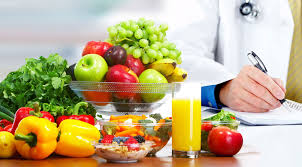 	Diyetisyen, sağlıkla ilgili herhangi bir yükseköğretim kurumunun en az 4 yıllık (1 yıl hazırlık ile 5 yıl) beslenme ve diyetetik eğitim-öğretim programını tamamlayarak Beslenme ve Diyetetik Lisans Diploması ile Diyetisyen unvanı alarak diyetisyenlik mesleğini yapmaya ve uygulamaya ve uygulamaya hak kazanan kişidir. 	Diyetisyenlik hayatınızın çoğunu geçireceğiniz mesleğinize hala kara veremediyseniz tavsiyeye değer bir meslek. Diyetisyen Unvanını Kimler Kullanabilir?	Diyetisyen çalıştığı yerde görev aldığı alana göre yönetici diyetisyen, tedavici diyetisyen, danışman diyetisyen, araştırmacı diyetisyen, toplum sağlığı diyetisyeni, enteral ve parenteral beslenme diyetisyeni, renal diyetisyen, diyabet diyetisyeni, eğitici diyetisyen gibi unvanları kullanabilir ENDÜSTRİ MÜHENDİSLİĞİ	Endüstri Mühendisliği; İnsan, makine ve malzemeden oluşan bütünleşik sistemlerin tasarımı, geliştirilmesi ve kurulması ile ilgilenir. Bu tür sistemlerden elde edilecek sonuçların belirlenmesi, kestirilmesi ve değerlendirilmesinde matematik, fizik ve sosyal bilimlerdeki özel bilgi ve beceriyi mühendislik çözümleme ve tasarımının ilke ve yöntemleriyle birleştirerek kullanır. 	Endüstri Mühendisliğini diğer mühendislerden farklı kılan en önemli nitelikler, insan odaklı olması ve bütünsel bakış açısıyla olaylara yaklaşmasıdır. Yani sistemin merkezindeki en önemli faktörün insan faktörü olduğunun bilincinde olma ve sistemin tüm bileşenlerini etkileşimli sonuçlar bütünü içerisinde ele almaktır. 	Endüstri Mühendisleri, kuruluşun kaynaklarının dengeli dağıtımından, etkin kullanımından ve uzmanlar arasındaki işbirliğinin kurulmasında da sorumludur. 	Bir örgütün kendi özgün uğraşları yanında, farklı alanlardaki uzmanlarla yönetim arasında bir köprü gibi iletişim görevi de yapar. 	Endüstri Mühendisi kamu, ticaret, hizmet, tasarım, sanayi ve hatta askeri alanda faaliyet gösteren bütün örgütlerde çalışabilir. 	Her ne kadar isminde endüstri kelimesi geçse de, Endüstri Mühendisleri sahip oldukları yaklaşım, ilke, model ve teknikler ile gerek endüstri ve gerekse hizmet isletmelerinde çalışabilecek niteliklere sahiptirler.  Çünkü yüksek verimlilik ve kalite ile düşük maliyet her iki tip isletme için de söz konusudur. 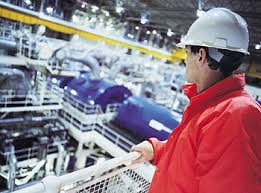 Türkiye'de yapılan araştırmalara göre; Endüstri Mühendislerinin %86'sı imalat, %6'sı enerji ve %7'si ulaştırma sektöründe çalışmaktadır. 	Endüstri Mühendisleri çoğunlukla büyük kuruluşlarda çalışmaktadırlar. İşletmeler Endüstri Mühendisi çalıştırmayı ve sayılarını arttırmayı büyük çoğunlukla istemektedirler. Endüstri mühendislerinin en çok çalıştıkları faaliyetler; üretim planlama ve kontrol, iş etüdü, yatırım planlaması, insan gücü planlaması, iş yeri düzenleme, proje yönetimi, iş değerlendirme ve ücret sistemleri ve yönetim bilişim sistemleridir. 	Ülkemizde gittikçe önemi artan bir mühendislik alanıdır.  Gerek kamu gerek özel sektörde endüstri mühendislerine ihtiyaç duyulmaktadır GIDA MÜHENDİSLİĞİ	LiSANS PROGRAMININ AMACI: Gıda mühendisliği bölümü, gıda hammaddelerinin değerlendirilmesi ve gıda kaynaklarının nitelik ve nicelik olarak korunması, artıklarından yeni besin oluşturulması, hammaddelerden çok yönlü yararlanılması ve böylece sağlıklı gıda çeşitlerinin artırılması konusunda araştırma ve eğitim yapar. Gıda Bilimi: Gıdaların kimyası, biyokimya, enzim bilimi, gıda mikrobiyolojisi, kalite kontrolü vb. konularla ilgilidir. Gıda Teknolojisi: Gıda mühendisliği temel işlemleri, tüm bitkisel ve hayvansal gıdaların işlenmesi ve biyoteknoloji konuları ile ilgilidir. PROGRAMDA OKUTULAN BELLİ BAŞLI DERSLER:Gıda mühendisliği bölümlerinin eğitim süresi 4 yıldır. Eğitimin ilk yıllarında matematik, fizik, kimya ağırlıklı dersler ile birlikte ekonomi ve temel mühendislik dersleri okutulmakta, eğitim ilerledikçe gıda mühendisliği alanına özgü derslerde yoğunlaşılmaktadır. Öğrenciye ayrıca gıda sanayini tanıması, uygulama bilgileri edinmesi ve beceri kazanması amacıyla endüstride staj yaptırılmaktadır. GEREKEN NiTELiKLER:Gıda mühendisliği bölümüne girmek isteyen bir kimsenin normalin üstünde bir genel akademik yeteneğe sahip; matematik, biyoloji, fizik ve özellikle kimya ve ekonomi ile ilgili olması gerekir. Ayrıca, gıda mühendisliği temelde disiplinler arası bir yapı gösterdiğinden bu bölümü tercih eden kişilerin okumayı seven, araştırmaya yönelik çalışmalar yapabilecek, sürekli çalışmayı göze alabilecek ve yenilikleri izleyebilecek bir yapıda olmaları ve olumlu insan ilişkileri kurabilmeleri beklenir. 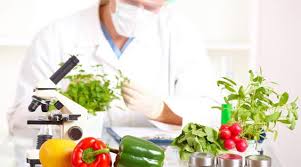 ÇALIŞMA ALANLARI:Gıda mühendisliği bölümü mezunları, Tarım, Orman ve Köyişleri, Sağlık, Maliye ve Gümrük; Sanayi ve Ticaret Bakanlıklarında, belediyelerde ve özel sektörde proje mühendisi, işletme mühendisi, yatırım uzmanı, danışman veya kalite kontrol uzmanı olarak görev alabilirler. Gıda mühendisleri, özel, (et, süt vb.) konularda uzmanlaşmış gıda teknologlarından farklı olarak yukarıda belirtilen unvanlarla kendi mühendislik alanlarının tümünü kapsayan konularda çalışabilirler. Gıda mühendisliği yeni gelişmekte olan bir alan olduğu için bu bölüm mezunlarına ihtiyaç duyulmaktadır.  UÇAK MÜHENDİSLİĞİUçak mühendisi, uçakların tasarlanması ve yapım projelerinin hazırlanması, üretilmesi, geliştirilmesi, bakım-onarımı ve işletilmesi konularında çalışan kişidir.PROGRAMDA OKUTULAN BELLİ BAŞLI DERSLERUçak mühendisliği eğitimi üniversitelerin Havacılık ve Uzay Mühendisliği Fakültesi ile Uçak ve Uzay Bilimleri Fakültesi Uçak Mühendisliği bölümünde verilmektedir.Eğitim süresi 4 yıldır. Hazırlık sınıfı ile bu süre 5 yıla çıkmaktadır. Eğitim süresince mesleki dersler ağırlıklı olarak verilmektedir.MESLEĞİN GEREKTİRDİĞİ GENEL ÖZELLİKLER Uçak mühendisi olmak isteyenlerin; - Şekil ve uzay ilişkilerini algılayabilen, - Matematik-fizik konularına ilgi duyan ve bu alanda başarılı, - Yaratıcı, tasarım gücü yüksek, - İnsanlarla iyi ilişki kurabilen, - Sabırlı, dikkatli ve sorumluluk sahibi kimseler olmaları gerekir.ÇALIŞMA ORTAMI Meslek elemanları kısmen kapalı yerde, kısmen açık havada çalışır. Çalışma ortamı kirli, yağlı, gürültülü olabilir. Yönetici kademelerinde bulundukları zaman büro ortamında çalışırlar.Uçak mühendisi;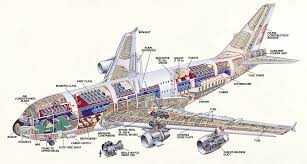  - Türk Hava Yollarında, - T.C. Silahlı Kuvvetlerinde (Kara ve Hava Kuvvetleri Ana Bakım Üslerinde), - Türk Uçak Sanayi A.Ş., - Makine Kimya Endüstrisi Kurumunda, - TAI'de (Türkiye Uzay ve Havacılık Sanayi), - Özel hava yollarında çalışabilirler. MADEN MÜHENDİSLİĞİYeraltında ve yer üstünde bulunan her tür enerji, maden ve doğalgaz yatağının ekonomik bir biçimde işletilmeye elverişli olup olmadığına karar veren, madenlerin işletilmesi için gerekli tesisleri tasarlayan, yapımını gerçekleştiren ve işleten kişidir. PROGRAMDA OKUTULAN BELLİ BAŞLI DERSLERMesleğin eğitimi üniversitelerin mühendislik-mimarlık fakültelerinin Maden Mühendisliği bölümlerinde verilmektedir.Mühendislik-mimarlık fakültelerinde, öğrenim süresi 4 yıldır. Mesleğin eğitimi süresince mesleki dersler ağırlıklı alınmaktadırMESLEĞİN GEREKTİRDİĞİ GENEL ÖZELLİKLER Maden mühendisi olmak isteyenlerin;- Sayılarla akıl yürütebilme gücüne sahip, - Kimya, matematik, fizik, jeoloji konularına ilgili ve bu alanda başarılı, - Başkaları ile iyi iletişim kurabilen, başkalarını yönetebilen, - Sorumlu, sabırlı ve titiz kimseler olmaları gerekirÇALIŞMA ORTAMI Maden mühendisi, büro, şantiye, açık arazi ve yeraltı gibi, o anda üzerinde çalıştığı projeye bağlı olarak çok çeşitli yerlerde çalışabilir. Maden mühendisleri, jeologlar, jeofizik mühendisleri, maden teknikerleri ve işçilerle iletişim halindedirler.Maden mühendisliği alanı sürekli gelişim ve ilerleme gösterdiğinden, teknolojinin iyi izlenmesi gereklidir. İlerleyen teknolojik olanaklar ile yeni maden cevherlerinin ortaya çıkarılması söz konusu olmaktadır. Meslekte, gereksinimden fazla eleman bulunduğundan, iş bulma olanakları fazla değildir. Yabancı dil ve bilgisayar bilgisine sahip olan elemanların iş bulma olanakları daha fazladır. Meslek elemanları, maden arama ve çıkarma işlerini yapan yerli ve yabancı özel şirketlerde iş bulabildikleri gibi, Türkiye Kömür İşletmeleri, Etibank'a bağlı işletmeler, Maden Tetkik Arama Enstitüsü, Karayolları, Türkiye Demir-Çelik İşletmeleri, Devlet Su İşleri Genel Müdürlüğü, çimento fabrikaları gibi kuruluşlarda çalışabilirler.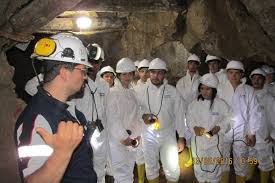 BİYOKİMYAGER Biyolojik bilimler, sağlık bilimleri, beslenme, çevre olayları ile ilgili konularında araştırma ve uygulama yapan kişidir.PROGRAMDA OKUTULAN BELLİ BAŞLI DERSLERMesleğin eğitimi; Üniversitelerin Fen Fakültesi “Biyokimya” bölümünde verilmektedir.Eğitim süresi 4 yıldır. Ancak 1 yıl zorunlu yabancı dil hazırlık programı ile birlikte bu süre 5 yıl olmaktadır. Biyokimya programı içinde “Biyokimyagerlik” ve “Biyoteknoloji Ağırlıklı Biyokimyagerlik” olmak üzere iki ana yönlendirici program vardır. Biyokimya programında VI. Yarıyıldan itibaren Lisans Öğretim Programlarına ek olarak 1 (bir) ay staj vardır. Staj uygulamasının kredi karşılığı yoktur. Öğrenciler başarılı veya başarısız olarak değerlendirilirler. Hazırlık sınıfından sonraki eğitimde mesleki dersler ağırlıklı olarak verilmektedir. Ayrıca serbest seçmeli dersler de verilmektedir.MESLEĞİN GEREKTİRDİĞİ GENEL ÖZELLİKLER Biyokimyager olmak isteyenlerin; - Başta biyoloji ve kimya olmak üzere fen bilimlerine karşı ilgili ve bu alanda başarılı, - Bilimsel çalışmalara meraklı ve istekli, - Dikkatini yoğunlaştırabilen ve sabırlı, - Biyolojik ve kimyasal maddelere karşı alerjisi olmayan, kimseler olması gerekmektedir. Yabancı dil bilgisine sahip olmak ve teknolojik yenilikleri takip etmek başarıyı artırıcı bir özelliktir. ÇALIŞMA ORTAMI Biyokimyagerler çalışmalarını genellikle laboratuvar ortamında ya da kapalı ortamlarda yürütürler. Laboratuvarlar sessiz, sakin ve hijyeniktir. Ancak kullanılan kimyasal madde ve bileşikler nedeniyle kokuludur. İlaç, gıda, temizlik maddeleri ve plastik vb. üreten fabrikalarda ya da arıtma tesisi gibi yerlerde çalışılması durumunda gürültüye maruz kalınabilir. 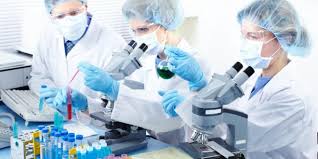 Üretimle ilgili işleri yürüten biyokimyagerlerin çalışma saatleri belli konularda araştırma yapanlara nazaran daha düzenlidir. Zehirli ve tehlikeli maddeler ya da radyoaktif maddelerle çalışılıyorsa büyük dikkat gösterilmeli ve mutlaka bunlara özgü özel güvenlik önlemleri alınmalıdır. Canlı yaşamı ile ilgisi biyokimyayı, benzer nitelikteki fizik, kimya, biyoloji gibi fen bilimleri ile sağlık, beslenme ve çevre konularında etkin bir dal haline getirdiğinden yukarıda sayılan uzmanlık alanlarıyla sıkı işbirliği halindedir. Bu nedenle biyokimyagerler de çalışırken işin türüne göre kimyagerler, biyologlar, hekimler, eczacılar, laborantlar, gıda ve ziraat mühendisleri, çevre mühendisleri gibi meslek elemanları ve diğer çalışanlarla iletişim halindedirler. ARKEOLOG İnsanın dünya üzerinde görülmesinden ortaçağa kadar geçen süreç içinde insana ilişkin her türlü kalıntı ve buluntuyu, doğal çevre ile insan arasındaki ilişkileri, yüzey, sualtı araştırmaları ve kazılarla ortaya çıkaran, inceleyen, değerlendiren ve koruyan kişidir.PROGRAMDA OKUTULAN BELLİ BAŞLI DERSLERMeslek eğitimi üniversitelere bağlı fakültelerin “Arkeoloji”ve “Arkeoloji ve Sanat Tarihi” bölümlerinde verilmektedir.Mesleğin eğitim süresi 4 yıldır. Eğitim süresince mesleki dersler ağırlıklı olarak verilmektedirMESLEĞİN GEREKTİRDİĞİ GENEL ÖZELLİKLER Arkeolog olmak isteyenlerin; - Tarih ve kültür konularına meraklı ve bu alanlarda başarılı, - Açık havada çalışma yapmaktan kaçınmayan, - İyi bir gözlemci ve araştırıcı, - Sözel düşünme ve neden-sonuç ilişkisini ortaya çıkarabilme gücüne sahip kimseler olmaları gerekir.ÇALIŞMA ORTAMI Arkeologlar görevlerine göre değişik ortamlarda çalışırlar. Araştırma yapan arkeologlar, çoğunlukla okuyarak, yazarak görev yaparlar, yaz aylarında kazı çalışmalarını açık havada yürütürler. Müzelerde çalışanlar için çalışma ortamı temiz ve sessizdir. Bir kazıda ilginç bir parçanın bulunması ve ait olduğu dönemin belirlenmesi uzun ve zahmetli bir çaba sonucunda gerçekleşir. Arkeologlar; eski çağ tarihçisi, heykeltıraş, mimar, topograf, teknik ressam, fotoğrafçı, epigraf (yazıt okuyan kişi) gibi meslek elemanlarıyla sürekli iletişim halinde çalışırlar.Arkeologların çalışma alanları; üniversiteler (öğretim görevlisi veya araştırmacı olarak), Müzeler ve Anıtlar Genel Müdürlüğü' ne bağlı çeşitli müzeler, kültür ve tabiat varlıklarını koruma kurulları, özel müzeler, Vakıflar Genel Müdürlüğü ve Maden Tetkik Arama Enstitüsüdür. Arkeologların çalışma alanı oldukça dardır ve personel alımı sınırlıdır. En çok istihdam alanı sağlayan Kültür ve Turizm Bakanlığı yılda 10-15 civarında Arkeolog almaktadır. Kendisini yetiştirmiş iyi derecede bir yabancı dil bilen arkeologlar, profesyonel turist rehberi olarak da çalışabilirler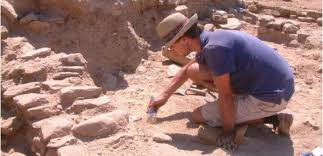 LOJİSTİSYEN Üretim ve hizmet sağlayan birçok yerel ve uluslararası şirketin özellikle ithalat, transit ve ihracat işlemlerinde ürünün ilk üretiminden nihai tüketiciye kadar ulaştırılmasını kapsayan süreci, çalışılan birimin genel amaçları ve stratejisi doğrultusunda araç-gereç ve ekipmanların verimli kullanımını sağlayarak planlayan ve uygulayan kişidir.PROGRAMDA OKUTULAN BELLİ BAŞLI DERSLERMesleğin eğitimi; üniversitelere bağlı İktisadi ve İdari Bilimler Fakültesi ya da İşletme Fakültelerinin ilgili bölümlerinde Lojistik Yönetimi, Uluslararası Lojistik ve Taşımacılık ile Ulaştırma ve Lojistik programında verilmektedir.- Mesleğin eğitim süresi ilgili üniversitelerin programı dahilinde 4 veya 5 yıldır. - İlk 2 yıl boyunca verilen ortak derslerle lojistik alanında temel bir eğitim sağlanmaktadır. - Alanda yer alan tüm dallara yönelik (taşımacılık türleri, kaynak kullanımı, müşteri ilişkileri yönetimi vb.) ortak yeterlilikler kazandıran seçmeli derslerle öğretim programı desteklenmekte ve öğrenciler aldıkları seçmeli dersler sayesinde bu alanlarda kendilerini geliştirebilmektedirler - Mesleki eğitim üniversitelerde teorik ve uygulamalı (vaka çalışmaları) olarak devam etmektedir. Bunun yanı sıra arazi gezileri, seminerler vb. uygulamalı çalışmalar ile eğitim desteklenmektedir.MESLEĞİN GEREKTİRDİĞİ GENEL ÖZELLİKLER Lojistisyen olmak isteyenlerin; - İş ve ticaret hayatını seven, - İnsanlarla işbirliği yapmaktan hoşlanan, - İletişim becerisi yüksek, - Ayrıntılara dikkat eden ve titiz çalışan, - Analitik düşünme yeteneğine sahip, - Girişimci, - Ekip çalışmasına yatkın, - Pratik ve hareketli çalışma temposuna uyum sağlayabilen, - Planlama ve koordine etme becerisine sahip, - İnisiyatif kullanıp sorumluluk alabilen kimseler olmaları gerekmektedirÇALIŞMA ORTAMI 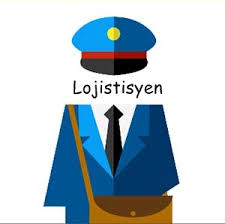 Genellikle ofisleri, üretim alanları, depolar, yükleme alanları, limanlar ve konteynır sahalarında çalışırlar. Çalıştığı kurumun veya firmanın niteliğine göre çalışma süreleri tam gün, yarım gün ya da gece çalışması şeklinde esneklik gösterebilir. Çalıştığı kurumun veya firmanın niteliğine göre çalışma saatleri içerisinde günlük kıyafetlerini veya resmi kıyafetlerini giyerler.Çalışma alanı oldukça geniş olup; lojistik sektöründe yer alan tüm servis sağlayıcıların yanı sıra üretim ve hizmet sağlayan birçok yerel ve uluslararası şirketin çeşitli bölümlerinde (lojistik, gümrükleme, depolama, satın alma, dış ticaret, üretim ve pazarlama gemi acenteleri vb.) görev almaktadır.ULUSLAR ARASI İLİŞKİLER UZMANI Küresel ve bölgesel düzeyde politik, ekonomik ve sosyal gelişmeleri, uluslararası sistemin yapısı ve işleyişini, sistem içinde yer alan devletlerin, uluslararası örgütlerin ve devlet-dışı aktörlerin davranışlarını ve birbirleriyle etkileşimlerini (uluslararası anlaşmazlıklar ve işbirlikleri dahil) araştıran, inceleyen, yorumlayan kişidir.PROGRAMDA OKUTULAN BELLİ BAŞLI DERSLERÜniversitelerin İktisat fakülteleri, iktisadi ve idari bilimler fakülteleri, siyasal bilgiler fakülteleri ve açık öğretim fakültelerinin; Uluslararası İlişkiler, Küresel ve Uluslararası ilişkiler, Siyaset Bilimi ve Uluslararası İlişkiler, Avrupa Birliği İlişkileri bölümlerinde eğitim verilmektedir. Ayrıca Üniversitelerin İşletme programlarından mezun ve uluslararası ilişkiler alanında yüksek lisans eğitimi tamamlanabilir.Mesleğin eğitim süresi 4 yıldır. Eğitim sürecinin ilk yılında sosyal bilimlerin temel bilgileri ile donatılan öğrenciler ikinci yıldan itibaren uluslararası ilişkiler disiplininin detaylarına odaklanmaktadırlar. Uluslararası sistemin tarihini ve geçirdiği evreleri, işleyişini, hukuksal çerçevesini, ekonomik yapısını, devlet ve devlet dışı aktörlerin ilişkilerini öğrenmektedirler. Uluslararası İlişkiler Bölümü, öğrencilere geleceklerini şekillendirmede geniş bir bilgi birikimi ve kültürel altyapı sağlamasının yanı sıra, geniş bir çalışma alanı da sağlamaktadır.MESLEĞİN GEREKTİRDİĞİ GENEL ÖZELLİKLER Uluslararası İlişkiler Uzmanı olmak isteyenlerin; - Sözlü ve yazılı iletişim yeteneği olan, - Yorum yapma ve olayları analiz edebilme yeteneğine sahip, - Yabancı dil öğrenmeye istekli, - Tarih, sosyoloji, psikoloji, hukuk, ekonomi alanlarına ilgi duyan, - İnsan ilişkilerinde başarılı ve ikna edici, ekip çalışmasına yatkın 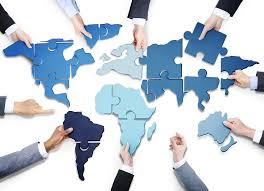 - Yeniliklere açık, yaratıcı, okumayı seven - Sorumluluk duygusu yüksek, - Empati yeteneği yüksek, - Planlama ve organizasyon yeteneğine sahip, - Seyahat engeli olmayan, - Temsil yeteneğine sahip kişiler olmaları gerekmektedir. ÇALIŞMA ORTAMI Genelde büro ortamında çalışılır, zaman zaman yurtiçi ve yurtdışı seyahatler gerekebilir. Özellikle medyada, düşünce kuruluşlarında ve uluslararası örgütlerde istihdam edilen uluslararası ilişkiler uzmanlarının kamuoyu araştırmaları yerinde incelemeler ve özelliklede mültecilerle ilgili faaliyetler için yurtiçinde ve yurtdışında zaman zaman sahada görev yapmaktadırlar. ZİRAAT MÜHENDİSİ Tarla bitkileri, endüstri bitkileri, çayır ve meralar, meyvecilik, sebzecilik, bağcılık, biyoteknoloji, ekolojik tarım, bitki hastalıkları ve zararlıları ile bunlarla mücadele yöntemleri, tarımsal yapıların projelendirilmesi ve geliştirilmesi, sulama, drenaj, toprak ve su muhafaza sistemlerinin projelendirilmesi ve planlanması, toprak, su ve bitki ilişkileri, çevre kirliliği, bitki besleme ve gübreleme, tarımsal kuvvet makineleri, tarım alet ve makineleri, küçük ve büyükbaş hayvan yetiştiriciliği, arıcılık, popülasyon genetiği, su ürünleri yetiştiriciliği, süt teknolojisi, tarım ekonomisi, tarım politikası, tarımsal yayım ve haberleşme alanlarında çalışan mühendistir. PROGRAMDA OKUTULAN BELLİ BAŞLI DERSLERMesleğin eğitimi üniversitelerin Ziraat Fakülteleri; “Bahçe Bitkileri”, “Bitki Koruma”, “Tarım Ekonomisi” , “Tarım Makineleri”, Tarımsal Yapılar ve Sulama” “Tarla Bitkileri”, “Süt Teknolojisi”, ”Toprak Bilimi ve Bitki Besleme” “Zootekni” bölümlerinde verilmektedir. Ziraat Mühendisliği eğitiminin süresi 4 yıldır. Eğitim süresince mesleki dersler ağırlıklı olarak verilmektedir.MESLEĞİN GEREKTİRDİĞİ GENEL ÖZELLİKLER ÇALIŞMA ORTAMI Ziraat mühendisleri hem kapalı (büro, laboratuar, fabrikalar, çiftlikler) ortamda, hem de açık arazide çalışırlar. Arazide çalışırken tozlu, çamurlu, soğuk veya sıcak bir ortamda bulunabilirler. Laboratuarda ise kimyasal çalışmalar yapacakları zaman kimyasal kokulara, gübre ile ilgili çalışmaları sırasında gübre kokularına maruz kalabilirler. Doğrudan hayvancılık işletmelerinde çalışanlar için çalışma ortamı kirli ve havasız olup kokusu rahatsız edicidir. Ziraat mühendisleri, çiftçiler, meslek odaları mensupları, meslektaşları ve ziraat teknisyenleriyle iletişim halinde çalışırlar.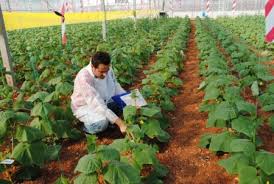 MOLEKÜLER BİYOLOJİ VE GENETİKCanlı hücre içindeki malzemeleri (DNA, Protein, Enzim vb.), hücre yapısının işlevini ve hücreler arasındaki etkileşimi laboratuvar ortamında inceleyerek ortaya çıkaran kişidir.PROGRAMDA OKUTULAN BELLİ BAŞLI DERSLERMeslek Eğitimi; üniversitelerin, Fen ile Fen-Edebiyat Fakültelerinin "Moleküler Biyoloji ve Genetik" bölümlerinde verilmektedir.Meslek eğitim süresi 4 yıl olup, yabancı dil hazırlık sınıfı okunması durumunda 5 yıl eğitim görülmektedir. Eğitim süresince; fen dersleri ağırlıklı eğitim görülmektedir. Teorik eğitimin yanı sıra laboratuar çalışmaları oldukça yoğundur. Öğrenciler ilk yıl; genel biyoloji, moleküler biyoloji, kimya, istatistik gibi dersler alır. Diğer yıllarda ise tıbbi mikrobiyoloji, genetik, toprak mikrobiyolojisi gibi daha derinlemesine ve uzmanlık dersleri görmektedir.MESLEĞİN GEREKTİRDİĞİ GENEL ÖZELLİKLERMoleküler biyoloji ve genetikçi (moleküler biyolog) olmak isteyenlerin; - Fen bilimlerine, özellikle biyolojiye karşı ilgi duyan ve fizik, kimya ve matematik derslerinde başarılı, - Bilimsel meraka sahip, araştırmacı, - Olaylar arasında neden-sonuç ilişkileri ve bağlantıları kurabilen, - Belleği güçlü, - İnce ayrıntıları algılayabilen, yoğun dikkat gösterebilen, - Dikkatli ve sabırlı kimseler olmaları gerekir.ÇALIŞMA ORTAMIMoleküler Biyoloji ve Genetikçiler (Moleküler Biyologlar); laboratuar ortamında çalışmaktadırlar. Çalışma ortamı kapalı olup, kimyasal maddelerin yaymış olduğu koku vardır. Birinci derecede verilerle uğraşır. Araştırma yaptığı konuya göre laboratuarda gece geç saatlere kadar çalışma yapılması da söz konusudur.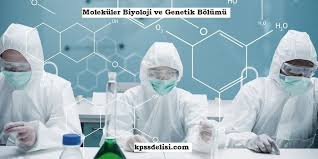 FİZYOTERAPİSTYaralanma, hastalık, engel, hareket sistemi bozuklukları ve sağlıkla ilgili diğer durumlardan kaynaklanan ağrı ve fonksiyon bozukluklarında; hekimin tanısına göre, fizyoterapi ve rehabilitasyona yönelik ölçme ve değerlendirme yaparak bunların ışığında tedavi programını planlayan ve uygulayan kişidir. PROGRAMDA OKUTULAN BELLİ BAŞLI DERSLERMesleğin eğitimi üniversitelerin Fizik Tedavi ve Rehabilitasyon Yüksekokulu ile Sağlık Bilimleri Fakültelerinin Fizyoterapi ve Rehabilitasyon bölümünde verilmektedir.Fizyoterapistlik mesleğinin eğitim süresi 4 yıldır. - Eğitimleri süresince öğrenciler genel kültür dersleri yanı sıra ağırlıklı olarak meslek dersleri almaktadırlar. MESLEĞİN GEREKTİRDİĞİ GENEL ÖZELLİKLERFizyoterapist olmak isteyenlerin; - Fen bilimlerine, özellikle biyoloji ve fiziğe ilgili ve bu alanlarda başarılı, - Göz ve ellerini eşgüdümle kullanabilen, - El becerisi gelişmiş, - Başkalarını anlayabilen ve onlara yardım etmekten hoşlanan, - Sabırlı, dikkatli ve sorumluluk sahibi kimseler olmaları gerekir.ÇALIŞMA ORTAMIFizyoterapistler hastane ve rehabilitasyon merkezleri, özel sağlık kurumları, özel eğitim merkezleri, spor/sağlık merkezleri, profesyonel ve amatör spor klüpleri, huzur evleri, kaplıca/termal tesislerinde vs. görev yaparlar. Çalışma ortamı temiz ve sessizdir. Fizyoterapistler genellikle ayakta ve çeşitli aletleri kullanarak görevlerini yürütürler. Görev sırasında hastalarla, hekimlerle ve diğer fizyoterapistlerle etkileşim halindedirler. Fiziksel kuvvetlerini, seslerini, mimiklerini ve çeşitli aletleri kullanarak yürüttükleri görevleri sırasında tüm sağlık personeli ile iletişim ve etkileşim halinde çalışırlar.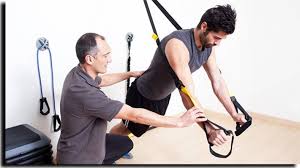 İÇ MİMARİç mimar, bir mekan (ev, büro, sinema, lokanta vb.) veya çevreyi (bahçe vb.), müşterinin isteklerini ve ekonomik olanaklarını dikkate alarak sanat ilkelerine uygun biçimde düzenleyen ve döşeyen kişidir. PROGRAMDA OKUTULAN BELLİ BAŞLI DERSLERMesleğin eğitimi Üniversitelere bağlı Güzel Sanatlar Tasarım ve Mimarlık Fakültesi “İç Mimarlık ve Çevre Tasarımı” " bölümü ile Mühendislik Mimarlık Fakültesi “İç mimarlık” bölümünde verilmektedir.Eğitim süresi, yabancı dilde eğitim yapan üniversitelerde 5 yıl, diğer üniversitelerde 4 yıldır. Eğitim süresince Eğitim süresince mesleki dersler ağırlıklı olarak verilmekte.MESLEĞİN GEREKTİRDİĞİ GENEL ÖZELLİKLERİç mimar olmak isteyenlerin, - Şekil ve uzay ilişkilerini görebilme, renkleri ayırt edebilme, zihinde canlandırabilme özelliklerine sahip, - Görsel sanatlara ilgili, - Eleştiriye ve yeniliklere açık kişilik özelliklerine, - Bir işi planlayıp uygulayabilme yeteneğine, - Başkalarını etkileyebilme gücüne sahip olmaları gerekir.ÇALIŞMA ORTAMIİç mimar çalışmalarını, büroda, düzenleyeceği mekânda ve malzemelerin yapılacağı atölyede yürütür. Çalışılan ortam bazen sıcak, bazen de soğuk olabilir. Çalışırken mimar, seramikçi, elektrikçi, ses uzmanı vb. teknik elemanlarla ve müşterilerle iletişim halindedir, genellikle nesnelerle uğraşır.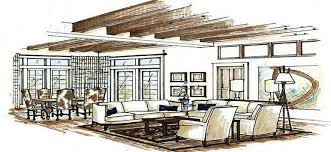 ÇEVRE MÜHENDİSLİĞİ Doğal kaynakların en iyi biçimde kullanılması, doğal çevrenin korunması ve insan sağlığına uygun biçimde geliştirilmesi konusunda çalışan kişidir. PROGRAMDA OKUTULAN BELLİ BAŞLI DERSLERMeslek eğitimi, üniversitelerin Mühendislik-Mimarlık Fakülteleri, İnşaat Fakülteleri ve Mühendislik fakültelerinin “Çevre Mühendisliği” bölümünde verilmektedir.Çevre mühendisliği bölümünde eğitim süresi 4 yıldır. Ancak, bazı okullarda 1 yıl "yabancı dil hazırlık programı" uygulanır. Eğitim süresince mesleki dersler ağırlıklı olarak verilmektedir.MESLEĞİN GEREKTİRDİĞİ GENEL ÖZELLİKLERÇevre mühendisi olmak isteyenlerin; - Fen bilimlerine, özellikle kimya ve biyolojiye ilgili ve bu alanda başarılı,- Araştırmaya meraklı, - Dikkatli ve titiz bir gözlemci, - Gözlem verilerini bütünleştirebilen, - İşbirliğine açık kimseler olmaları gerekirÇALIŞMA ORTAMIÇevre mühendisleri, çalışmalarını genellikle büroda ve laboratuvarda yürütürler. Ancak, zaman zaman şantiye, inşaat alanı, arıtma tesisi gibi yerleri görmek için kent içinde ve dışında seyahat etmeleri gerekebilir. Çevre mühendisliği çok çeşitli alanlarda işbirliği yapılarak yürütülen bir meslektir. Bu nedenle çevre mühendisleri başka meslek elemanları ile sıkı iletişim halindedirler.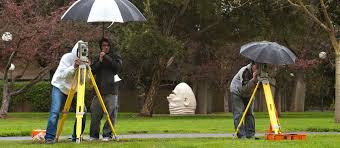 ELEKTRONİK VE HABERLEŞME MÜHENDİSLİĞİ İletişim sistemlerinin ve her türlü elektronik aletin tasarımı, üretim teknolojisi, çalışma ilkeleri, yapımı ve işletilmesi ile ilgili alanlarda çalışan kişidir.PROGRAMDA OKUTULAN BELLİ BAŞLI DERSLERMesleğin eğitimi üniversitelerin “Elektronik ve Haberleşme Mühendisliği” bölümünde verilmektedir.Lisans eğitiminin süresi 4 yıl olup, yabancı dil hazırlık eğitimi veren üniversitelerde (1 yılda İngilizce hazırlık sınıfı olmak üzere) toplam 5 yıldır Eğitim süresince mesleki dersler ağırlıklı verilmektedir. Ayrıca bitirme tezi/proje hazırlamaları gerekmektedir.MESLEĞİN GEREKTİRDİĞİ GENEL ÖZELLİKLERElektronik ve haberleşme mühendisi olmak isteyenlerin; - Sayısal düşünme ve işlem yapabilme yeteneğine sahip, - Temel bilimlere (matematik, fizik) ilgili, - Yabancı dil ilgisi (özellikle İngilizce) yüksek, - Bir işi planlama ve uygulama yeteneğine sahip, - İleri görüşlü, yeniliklere açık, gelişmeleri takip eden ve bu gelişmelere katkıda bulunabilen, - Sorumluluk sahibi, kalite bilinci gelişmiş, - Yaratıcı, zamanı iyi kullanabilen, - Bireysel sorumluluk alabilen ve takım çalışmasına yatkın, kimseler olmaları gerekir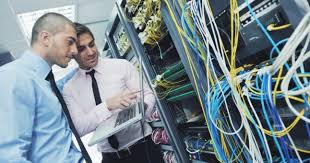 ÇALIŞMA ORTAMIÇalışma ortamı özellikle tasarlama, yöneticilik ve ar-ge faaliyetlerinde bulunanlar için genellikle temiz ve düzenli ofis ortamlarıdır. Ancak üretimde çalışıldığında çalışma ortamı az miktarda nem, koku, kir, yağ, gürültü olabilir. Örneğin entegre devre üretiminde özel koruma giysileriyle çalışmak gerekebilir. Teknik destek ve bakım aşamalarında çalışma ortamı duruma göre değişkendir. Çalışma esnasında diğer çalışanlar ve müşterilerle iletişim halindedirler. Çalışmalarını tam zamanlı olarak sürdürmekle birlikte, proje bazında yapılan çalışmalarda vardiya sistemi ile de çalışabilirler. Duruma göre şehir içi veya şehir dışına seyahat etmek gerekebilir.İNŞAAT MÜHENDİSLİĞİ Bina, karayolu, demiryolu, metro, köprü, tünel, rıhtım, baraj, sulama, pis su arıtması gibi yapıları tekniğe uygun ve ekonomik olarak tasarlayan, yaptıran ve yapım çalışmalarının yürütülmesini denetleyen kişidir. PROGRAMDA OKUTULAN BELLİ BAŞLI DERSLERMesleğin eğitimi, üniversitelerin Mühendislik, Mühendislik-Mimarlık ve İnşaat fakültelerinin “İnşaat Mühendisliği” bölümlerinde verilmektedir.Eğitim süresi 4 yıldır. Yabancı dille eğitim yapan okullarda ise bir yılı hazırlık olmak üzere 5 yıldır. Eğitim süresince meslek dersleri ağırlıklı verilmektedir. Eğitim sırasında staj zorunluluğu vardır.MESLEĞİN GEREKTİRDİĞİ GENEL ÖZELLİKLERİnşaat mühendisi olmak isteyenlerin; - Sayısal akıl yürütme gücüne sahip, - Şekiller arasındaki ilişkileri algılayabilen, - Fen bilimlerinde başarılı (özellikle matematik, fizik ve bu alanlara ilgili) Sorumluluk sahibi, dikkatli, kimseler olmaları gerekir.ÇALIŞMA ORTAMIİnşaat mühendisi; çizim yaparken büroda, yapım aşamasında inşaatlarda çalışır. Proje mühendislerinin çalışma ortamı rahat olmasına rağmen, şantiye mühendislerinin çalışma ortamı tozlu, gürültülü, yazın sıcak, kışın soğuk olabilir. İnşaatta çalışırken az da olsa kazaya uğrama tehlikesi vardır. Çalışma saatleri düzenli olabileceği gibi hafta sonu çalışması da olabilir. Özellikle büyük firmalarda çalışan meslek elemanları sık sık seyahat edebilirler. Mevsime ve hava şartlarına bağlı olarak iş yoğunluğu artıp azalabilir. Çalışırken tesisat konusuyla ilgili tekniker ve mühendislerle, mimarlarla, teknik ressamlarla, harita mühendisleriyle, işçilerle, jeoloji mühendisleriyle, çeşitli kamu kuruluşlarında çalışan personelle (Belediyeler, DSİ, Çevre ve Şehircilik Bakanlığı) iletişimde bulunabilir.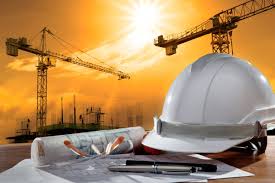 ENERJİ SİSTEMLERİ MÜHENDİSLİĞİ Her türlü enerjinin yeterli, kaliteli, sürekli, düşük maliyetli ve çevreyle uyumlu bir şekilde üretilmesi, tüketiciye sunulması ve ekonomik olarak kullanılması süreçlerini planlayan, projelendiren, uygulayan ve bu konuda strateji geliştiren kişidir. PROGRAMDA OKUTULAN BELLİ BAŞLI DERSLERMesleğin eğitimi Üniversitelerin Mühendislik Fakültesi “Enerji Sistemleri Mühendisliği” bölümünde verilmektedir.Eğitimin süresi 1 yılı İngilizce hazırlık sınıfı olmak üzere toplam 5 yıldır. - Eğitim süresince mesleki dersler ağırlıklı olarak verilmektedir. -Başarılı olan öğrencilerin çift anadal ve yandal yapma imkanı da bulunmaktadır.MESLEĞİN GEREKTİRDİĞİ GENEL ÖZELLİKLEREnerji Sistemleri Mühendisi olmak isteyenlerin, - Genel akademik yeteneğe sahip, - Matematik, fizik ve kimya alanlarına ilgili ve yetenekli , - Sistemli ve disiplinli çalışma alışkanlığına sahip, - Çevre sorunlarına karşı duyarlı, - Analitik düşünme ve problem çözme yeteneği olan, - Yaratıcı, sorgulayıcı, liderlik vasfı bulunan, - Dikkatli ve sorumluluk sahibi, kimseler olmaları gerekir.ÇALIŞMA ORTAMIÇalışma yerlerinde gürültü, radyasyon ve ani ısı değişiklikleri bulunabilir. Yine işin tehlikeleri arasında yakıcı, patlayıcı maddeler bulunması ve elektrik çarpması ihtimali sayılabilir. 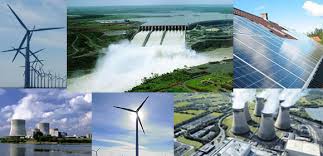  Çalışırken genellikle meslektaşları, diğer çalışanlar ve müşteriler ile iletişim içindedirler.BİLGİSAYAR MÜHENDİSLİĞİ Herhangi bir işi yapmak veya bir sorunu çözmek amacı ile bilgisayar donanım ve yazılımlarını tasarlayan, gerçekleştiren ve geliştiren kişidir.. PROGRAMDA OKUTULAN BELLİ BAŞLI DERSLERMesleğin eğitimi, üniversitelerin Mühendislik, Mühendislik- Mimarlık, Mühendislik ve Teknoloji, Teknoloji, Mühendislik ve Doğa Bilimleri, Bilgisayar ve Bilişim Bilimleri, Mühendislik ve Tasarım, Mühendislik ve Bilgisayar Bilimleri ile Elektrik- Elektronik Fakültelerinin, “Bilgisayar Mühendisliği” bölümde verilmektedir.Eğitim süresi 4 yıl, hazırlık eğitimi olan fakültelerde ise 5 yıldır. Eğitim süresince mesleki dersler ağırlıklı olarak verilmektedir.MESLEĞİN GEREKTİRDİĞİ GENEL ÖZELLİKLERBilgisayar mühendisi olmak isteyenlerin; - Sayı ve sembollerle akıl yürütme gücüne, - Bir işi öğelerine ayırıp işlem basamaklarını belirleme becerisine sahip, - Analitik düşünme ve tasarım yeteneği olan, - Dikkatli, sabırlı, - Kendini sürekli yenileme gereği duyan, iyi bir araştırıcı, kimseler olmaları gerekir.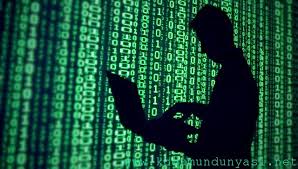 ÇALIŞMA ORTAMIBilgisayar mühendisleri büro ortamında çalışırlar ve birinci derecede verilerle uğraşırlar, iş oturarak yürütülür, ortam genellikle sessizdir. Bilgisayar mühendisi çalışırken diğer meslektaşlarıyla ve iş sahipleriyle etkileşim halindedir.ŞEHİR (KENT) PLANCISI Şehir plancısı, planlı gelişmenin sağlanması için, yerleşmelerin değişiminde etkili olabilecek mekansal, sosyal, demografik, ekonomik ve teknik verilerle estetik, kültürel, tarihi, doğal/ekolojik etmenleri birlikte değerlendirerek geleceğe yönelik, karar vericilere alternatif öneriler oluşturan ve bunların uygulanmasında görev alan kişidir.PROGRAMDA OKUTULAN BELLİ BAŞLI DERSLERMesleğin Eğitimi belirtilen üniversitelerin “Şehir ve Bölge Planlama” bölümlerinde verilmektedir.Eğitim süresi 4 yıldır. Hazırlık bulunan okullarda ise bu süre 5 yıla çıkmaktadır. Eğitimde yaratıcı ve seçenek üretmeye yönelik çalışmalar temel hedeftir. Öğrenciye ekip içerisinde çalışma alışkanlığı ve becerisi aşılanmaktadır. Eğitim programında çeşitli bilim dallarında alınan bilgiler, pratik, gerçek ve sosyal yaşamla sürekli bağlantılar kurularak bütünleştirilmektedirMESLEĞİN GEREKTİRDİĞİ GENEL ÖZELLİKLERŞehir plancısı olmak isteyenlerin; - Tasarım ve çizim yapma yeteneğine sahip, - Şekil ve uzay ilişkilerini görebilen, - El becerisi olan, - El ve gözlerini eşgüdümle kullanabilen, - İnceleme-araştırma merakı olan, farklı ekonomik, sosyal, kültürel, fiziki değişimlerin karşısında analiz ve sentez yapabilen, - İnsanlarla iyi diyalog kurabilen, ekip çalışması yapabilen, - Düşüncelerini başkalarına aktarabilen ve başkalarını etkileyebilen, - Kentsel sorunlara duyarlı ve bu sorunlara yönelik çözümler üretebilecek, yöntem geliştirme becerisi olan, - Seyahat etmekten hoşlanan kimseler olması gerekir.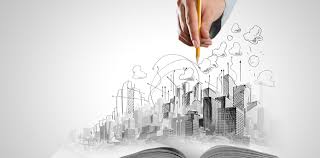 ÇALIŞMA ORTAMIŞehir plancısı büroda çalıştığı gibi kent ve kırsal alanlarda arazi çalışmaları da yapmaktadır. Çeşitli incelemeler için seyahat etmesi gerekebilir. Zaman zaman ekip çalışması yapar. Çalışmaları sırasında jeoloji, harita, çevre ve inşaat mühendisleriyle, mimarlarla, teknik ressam, topograf, istatistikçi, sosyolog gibi meslek elemanlarıyla iletişim halindedir. Ayrıca yapılan projenin niteliğine göre belediye başkanı, belediye meclis üyeleri, Çevre ve Şehircilik Bakanlığı, İller Bankası, Devlet Su İşleri ve diğer bakanlıkların merkez ve taşra teşkilatları ile irtibat kurar.ODYOLOG İnsanların işitme ve denge kontrolleri ile işitme bozukluğunun önlenmesi için çalışmalar yapan ve ilgili uzman tabibin teşhis ve tedavi için yönlendirilmesine bağlı olarak işitme ve denge bozukluğunun derecesini çeşitli testler yardımı ile saptayan ve hastanın durumuna göre işitme cihazı ihtiyacını belirleyen ve uygulayan kişidir.PROGRAMDA OKUTULAN BELLİ BAŞLI DERSLERMesleğin eğitimi üniversitelere bağlı Sağlık Bilimleri Fakültesi veya Sağlık Bilimleri Yüksekokulu “Odyoloji” bölümünde verilmektedir.Mesleğin lisans eğitim süresi 4 yıldır. Temel derslerin yanı sıra birinci sınıftan itibaren meslek dersleri de alınır. MESLEĞİN GEREKTİRDİĞİ GENEL ÖZELLİKLEROdyolog olmak isteyenlerin; - Görsel ve işitsel algısı yüksek, - Ayrıntıyı algılama ve yoğun dikkat yeteneği olan, - Göz-kulak-el-ayak eşgüdümle kullanabilen, - Yönerge izleme yeteneği olan, - Olaylar karşısında sakin ve tedbirli olan, - Sosyal yardım ilgisi olan, - Sabırlı, anlayışlı ve yardımsever, - İnsanlarla iyi ilişkiler kurabilen, - Sorumluluk duygusu olan, - Planlama ve araştırma becerileri olan, kimseler olması gerekir.ÇALIŞMA ORTAMIOdyolog hastanelerde, özel muayenehanelerde, KBB Merkezlerinde, üniversitelerde, işitme cihazı satış merkezlerinde, sivil toplum örgütlerinde, meslek odalarında ve diğer sağlık kurumlarında çalışabilirler. Çalışma ortamı güvenli, çalışma saatleri düzenlidir. Çalışma ortamında bulunan kişilerle iletişim halindedirler. Kurum yöneticileri, diğer sağlık personelleri, hastalar, öğrenciler, akademisyenler ve işitme cihazı üreten teknisyenler ile iletişim halindedirler.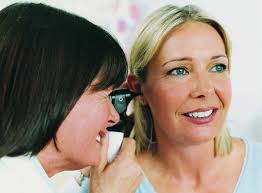 ERGOTERAPİST Kişilerin yaşam rolleri ve bunlarla ilgili olarak kendine bakım ve üretici faaliyetler, oyun ve serbest zaman aktivitelerini kullanarak sağlık ve iyi olma halini, bağımsız yaşam ve toplumsal katılımlarını arttıran kişidir.PROGRAMDA OKUTULAN BELLİ BAŞLI DERSLERMesleğin eğitimi; Sağlık Bilimleri Yüksekokulunun “Ergoterapi” bölümünde verilmektedirMesleğin eğitim süresi 4 yıldır.MESLEĞİN GEREKTİRDİĞİ GENEL ÖZELLİKLERErgoterapist; - Problem çözme becerisi olan, - Yeniliklere açık, - Ayrıntılara dikkat edebilen, - El becerisi olan, - Psikoloji, biyoloji ve sağlık alanına ilgili, - Sanatsal aktivitelere meraklı, - Sabırlı, sakin, hoşgörülü, - Başkalarını anlayabilen (Empati kurabilen), - Yardımsever, - Sorumluluk duygusu yüksek, hijyene önem veren, - Etkili iletişim kurma becerisine sahip, - Ekip çalışmasına yatkın, - Programlı çalışmayı seven, kimseler olması gerekir.ÇALIŞMA ORTAMI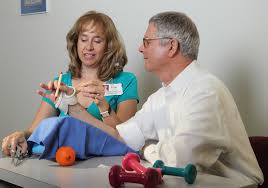 Ergoterapist, hastaneler, huzurevleri rehabilitasyon merkezleri ve toplum ruh sağlığı, özel eğitim ve rehabilitasyon merkezleri nde görev yapar ayrıca yaşam alanlarındaki fiziki engellerin tespiti ve düzeltilmesi ile dezavantajlı kişilerin toplumsal katılımı için sosyal alanlar ev iş ve okul ortamında çalışırlar. Ergoterapist, hastaneler ve rehabilitasyon merkezi gibi kapalı mekanlarda görev yapar. Ayrıca hastanın bulunduğu açık alanlarda da (bahçe, sosyal alan) faaliyetlerini sürdürebilir. Çalışma ortamı oldukça güvenli, temiz ve sterildir. Çalışırken genellikle ayakta veya oturarak çeşitli aletler kullanırlar.WEB PROGRAMCISIBilgisayar sisteminin donanım ve yazılım olarak kurulumuyla birlikte, web sitesi tasarımını yapan ve programlama dilleri yardımıyla etkileşimli web uygulamaları hazırlayan kişidir.PROGRAMDA OKUTULAN BELLİ BAŞLI DERSLERMesleğin eğitimi; Mesleğin eğitimi, mesleki ve teknik ortaöğretim okul/kurumlarının Bilişim Teknolojileri alanı Web Programcılığı dalında verilmektedir. Yeterli sayıda müracaat olması durumunda mesleki eğitim merkezlerinde de Bilişim Teknolojileri alanı Web Programcılığı dalında mesleğin eğitimi verilmektedir. Bunların dışında üniversitelerin veya özel kuruluşların açtığı kurslarda da bu mesleğin eğitimi verilmektedir.Mesleğin eğitim süresi 4 yıldır. - Ortak genel kültür dersleri 9. sınıfta verilmekte olup yıl sonunda öğrenci alanını belirler. - Alanda yer alan tüm dallara yönelik ortak yeterlikleri kazandıran dersler ağırlıklı olarak 10. sınıfta verilmektedir. - 10. sınıfın sonunda, bölgesel ve sektörel ihtiyaçlar, okulun donanımı, öğretmen ve fizikî kapasitesi ile öğrencilerin ilgi ve istekleri de dikkate alınarak dal seçimi yapılmaktadır. - Dala ait yeterlikleri içeren dersler 11. ve 12. sınıfta verilmektedir.MESLEĞİN GEREKTİRDİĞİ GENEL ÖZELLİKLERWeb Programcısı olmak isteyenlerin; - Yaratıcı, tasarım ve görsel yeterliliğe sahip, - Yabancı dil ilgisi olan, - Ekip içinde çalışabilen, 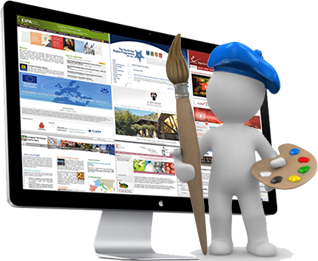 - Sistemli düşünebilen, - Kayıt tutma yeteneğine sahip, - Matematikle ilgili konularda başarılı, - Kendini yenileyebilen,- Araştırmacı, - Sabırlı ve dikkatli, - Renk algısı gelişmiş kimseler olması gerekir.ÇALIŞMA ORTAMIWeb programcısı genellikle büro ortamında çalışır, ancak bilgi toplamak amacıyla dış ortamlarda da bulunur. Çalışırken diğer meslektaşlarıyla ve iş sahipleriyle etkileşim halindedir. İş oturarak yürütülür, ortam genellikle sessizdir. Uzun süre oturmaya bağlı bel ve boyun rahatsızlıkları ile bilgisayarda çalışmaya bağlı görme bozukluğu söz konusu olabilir.AVUKATBireylerin birbirleriyle ve devletle ilişkilerinde ortaya çıkan anlaşmazlıklarda hukuki bilgisine başvurulan ve bireyleri ilgili yerlerde, özellikle mahkemelerde temsil eden ve haklarını savunan kişidir. PROGRAMDA OKUTULAN BELLİ BAŞLI DERSLERMesleğin eğitimi Hukuk Fakültelerinde verilmektedir.Eğitim süresi 4 yıldır. Eğitim süresince mesleki dersler ağırlıklı olarak verilmektedir. 4 yıllık ön eğitimi tamamlandıktan sonra 1 yıllık staj dönemi vardır. Stajın 6 aylık bölümü mahkemelerde diğer 6 aylık bölümü deneyimli bir avukatın yanında çalışarak geçer.Staj süresince stajyer avukatlara yönelik çeşitli seminer ve ödevler verilmektedir. Staj sonunda yanında staj yapılan avukat tarafından verilen rapor ışığında Baro Yönetim Kurulunca sözlü sınav yapılır. Yapılan sınav sonucunda yeterli görülmeyenlerin stajı tekrarlanabilmektedir.MESLEĞİN GEREKTİRDİĞİ GENEL ÖZELLİKLERAvukat olmak isteyenlerin; - Sözel yeteneğe, - Olaylar ve ilkeler arasında ilişki kurabilme gücüne, - Olayları derinliğine araştırma merakına, 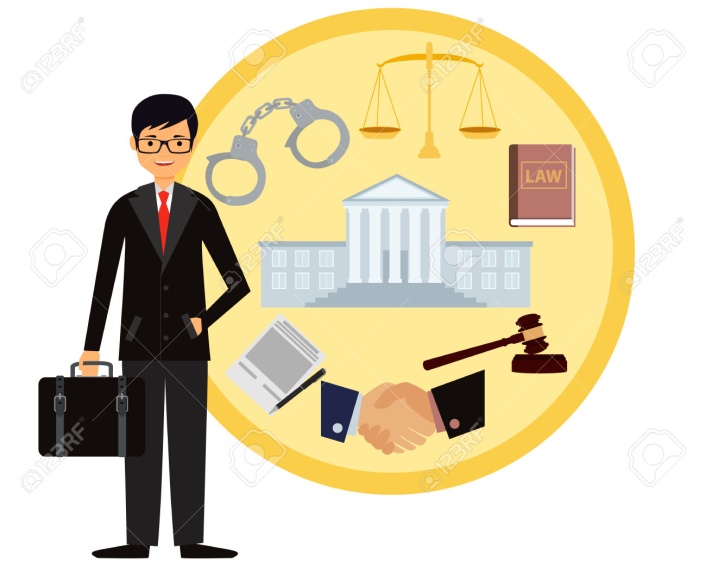 - Başkalarını anlayabilme ve etkileyebilme yeteneğine, - Sorumluluk duygusuna sahip kimseler olmaları gerekirÇALIŞMA ORTAMIAvukatlar, büro ve adliye gibi kapalı ortamlarda, gerektiğinde keşif çalışmaları için açık alanlarda çalışırlar. Çalışmaları sırasında, müvekkilleriyle, yargıç (hakim) ve savcılarla, adli personelle, emniyet görevlileriyle iletişim halindedir. Avukatlık yoğun sorumluluk gerektiren, hareketli bir meslektir.